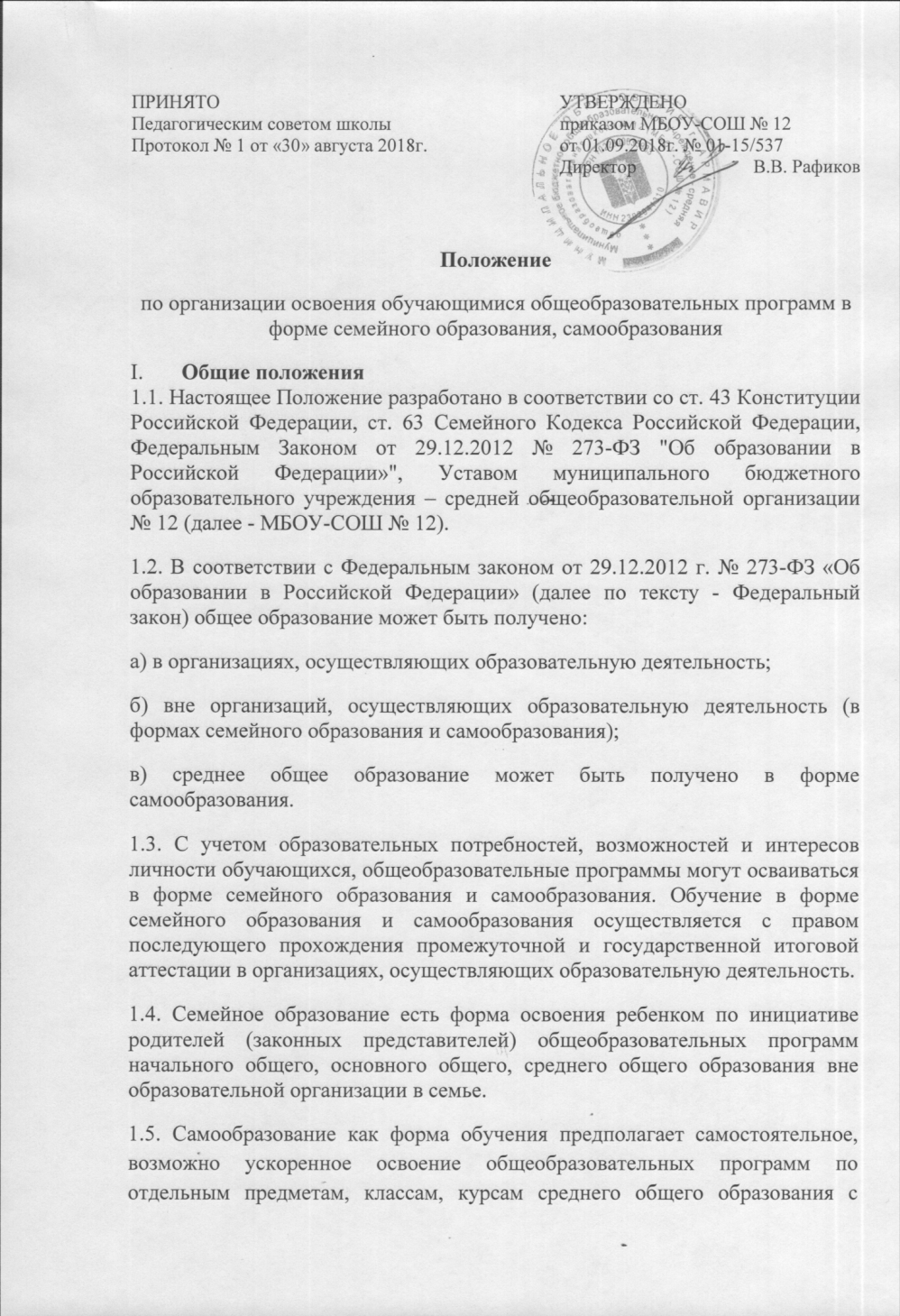 последующей аттестацией в образовательных организациях, прошедших государственную аккредитацию.1.6. Согласно статье 33 Федерального закона, экстернами являются лица, зачисленные в организацию, осуществляющую образовательную деятельность по имеющим государственную аккредитацию образовательным программам, для прохождения промежуточной и государственной итоговой аттестации.1.7. Формы получения образования и формы обучения по основной образовательной программе по каждому уровню образования определяются соответствующими федеральными государственными образовательными стандартами, если иное не установлено Федеральным законом (часть 5 статьи 17 Федерального закона).II.  Организация семейного образования2.1.   Право определять получение ребёнком образования в семейной форме предоставлено родителям (законным представителям). При этом  обязательно должно учитываться мнение ребенка. 2.2.  Обучающийся может перейти на семейную форму получения образования  на любом уровне образования: начальном общем, основном общем, среднем общем.2.3. При выборе семейной формы образования родители (законные представители) принимают на себя обязательства по обеспечению обучения в семейной форме образования – целенаправленной организации деятельности обучающегося по овладению знаниями, умениями, навыками и компетенцией, приобретению опыта деятельности, развитию способностей, приобретению опыта применения знаний в повседневной жизни и формированию у обучающегося мотивации получения образования в течение всей жизни.2.4. Родители (законные представители) несовершеннолетнего обучающегося о решении получать образование с учетом мнения ребенка в форме семейного образования письменно информируют об этом выборе МОУО по форме в соответствии с Приложением № 1 к настоящему Положению, а также получают в МОУО сведения об образовательных организациях, в которых предусмотрена возможность прохождения обучающимися соответствующей промежуточной и государственной итоговой аттестации.2.5. Основаниями возникновения образовательных отношений между обучающимся и МБОУ-СОШ № 12 являются заявление обучающегося и (или) его родителей (законных представителей) о прохождении промежуточной и (или) государственной итоговой аттестации в МБОУ-СОШ № 12 и распорядительный акт (приказ) МБОУ-СОШ № 12 о приеме лица в качестве экстерна для прохождения промежуточной аттестации и (или) государственной итоговой аттестации (часть 1 статьи 53 Федерального закона).2.6. При получении обучающимся общего образования в форме семейного образования МБОУ-СОШ № 12 несет ответственность только за организацию и проведение промежуточной и государственной итоговой аттестации, а также за обеспечение соответствующих академических прав обучающегося.2.7. По решению родителей (законных представителей) обучающийся вправе на любом этапе обучения продолжить образование в любой иной форме (очной, очно-заочной, заочной), либо использовать право на сочетание форм получения образования и обучения.2.8. Зачисление в образовательную организацию лица, находящегося на семейной форме образования для продолжения обучения в образовательной организации осуществляется в соответствии с Порядком приема в общеобразовательные учреждения, утвержденным приказом Минобрнауки России от 22.01.2014 №32.2.9. Учитывая целостность образовательного процесса, взаимосвязь обучения и воспитания, для обучающихся в форме семейного образования системой образования создаются условия по их социализации, интеграции в соответствующие детские коллективы. Указанные условия могут быть обеспечены путем предоставления возможности таким обучающимся осваивать дополнительные образовательные программы, в том числе в образовательных организациях, в которых они проходят соответствующую аттестацию.2.10. Согласно статье 8 Федерального закона обучающимся, испытывающим трудности в освоении основных общеобразовательных программ, своем развитии и социальной адаптации, органами государственной власти субъектов Российской Федерации организуется предоставление психолого-педагогической, медицинской и социальной помощи. Указанная помощь, в том числе помощь обучающимся в составлении индивидуального учебного плана, в случае необходимости обучающимся в семейной форме может быть оказана психологами, педагогами-психологами образовательных организаций, в которых такие обучающиеся проходят аттестацию.III.  Организация самобразования3.1. Среднее общее образование может быть получено в форме самообразования.3.2. При совместном выборе обучающегося и его родителей (законных представителей) формы получения среднего общего образования в форме самообразования  обучающийся и (или) его родители (законные представители) письменно информируют об этом выборе МОУО по форме в соответствии с Приложением № 1 к настоящему Положению, а также получают в МОУО сведения об образовательных организациях, в которых предусмотрена возможность прохождения обучающимися соответствующей промежуточной и государственной итоговой аттестации.3.3. Основаниями возникновения образовательных отношений между обучающимся и МБОУ-СОШ № 12 являются заявление обучающегося и (или) его родителей (законных представителей) о прохождении промежуточной и (или) государственной итоговой аттестации в МБОУ-СОШ № 12 и распорядительный акт (приказ) МБОУ-СОШ № 12 о приеме лица в качестве экстерна для прохождения промежуточной аттестации и (или) государственной итоговой аттестации (часть 1 статьи 53 Федерального закона).3.4. При получении общего образования в форме самообразования МБОУ-СОШ № 12 несет ответственность только за организацию и проведение промежуточной и государственной итоговой аттестации, а также за обеспечение соответствующих академических прав обучающегося.3.5. Обучающийся по решению, принятому совместно с родителями (законными представителями), вправе на любом этапе обучения продолжить образование в иной форме, предусмотренной Федеральным законом, либо использовать право на сочетание форм получения образования и форм обучения.3.6. Зачисление в образовательную организацию лица, получающего образование в форме самообразования, для продолжения обучения в образовательной организации осуществляется в соответствии с Порядком приема граждан на обучение по образовательным программам начального общего, основного общего и среднего общего образования, утвержденным приказом Министерства образования и науки Российской Федерации от 22 января 2014 года № 32.3.7. Учитывая целостность образовательного процесса, взаимосвязь обучения и воспитания, для обучающихся в форме самообразования системой образования создаются условия по их социализации, интеграции в соответствующие детские коллективы. Указанные условия могут быть обеспечены путем предоставления возможности таким обучающимся осваивать дополнительные образовательные программы, в том числе в образовательных организациях, в которых они проходят соответствующую аттестацию.3.8. Согласно статье 8 Федерального закона обучающимся, испытывающим трудности в освоении основных общеобразовательных программ, своем развитии и социальной адаптации, органами государственной власти субъектов Российской Федерации организуется предоставление психолого-педагогической, медицинской и социальной помощи. Указанная помощь, в том числе помощь обучающимся в составлении индивидуального учебного плана, в случае необходимости обучающимся в форме самообразования может быть оказана психологами, педагогами-психологами образовательных организаций, в которых такие обучающиеся проходят аттестацию, либо в центрах психолого-педагогической, медицинской и социальной помощи.IV. Организация и проведения аттестации обучающихся  в форме семейного образования и самообразования.4.1. Текущая аттестация обучающихся в форме семейного образования и самообразования не проводится.4.2. В соответствии с частью 3 ст. 34 Федерального Закона лица,  осваивающие общеобразовательные программы в форме семейного образования или самообразования, вправе пройти экстерном промежуточную и государственную итоговую аттестацию  в  образовательных   организациях по имеющим государственную аккредитацию образовательным программам основного общего и среднего общего образования бесплатно. При прохождении аттестации экстерны пользуются академическими правами обучающихся по соответствующей образовательной программе.По желанию родителей (законных представителей) такая образовательная организация может быть определена на весь период получения общего образования, на период прохождения конкретной аттестации или на период одного учебного года в зависимости от объективных обстоятельств и наиболее эффективной реализации прав и свобод ребенка.В качестве образовательной организации для прохождения промежуточной или государственной итоговой аттестации могут быть определены не только общеобразовательные организации, но и образовательные организации других типов, которым Федеральным законом предоставлено право осуществлять образовательную деятельность по основным общеобразовательным программам.4.3. Экстерны – лица, зачисленные в образовательное учреждение для прохождения промежуточной и (или) государственной итоговой аттестации.4.4. Для прохождения промежуточной и (или) государственной итоговой аттестации в качестве экстерна в МБОУ-СОШ № 12 директору МБОУ-СОШ № 12 подается заявление совершеннолетним гражданином лично или родителями (законными представителями) несовершеннолетнего гражданина по форме согласно Приложению № 2 к Положению.4.5. Вместе с заявлением предоставляются следующие документы:- оригинал документа, удостоверяющего личность совершеннолетнего гражданина, - оригинал документа, удостоверяющего личность родителя (законного представителя) несовершеннолетнего гражданина, - оригинал свидетельства о рождении ребенка, либо заверенную в установленном порядке копию документа, подтверждающего родство заявителя (или законность представления прав обучающегося для несовершеннолетнего экстерна),- личное дело (при отсутствии личного дела в образовательном учреждении оформляется личное дело на время прохождения промежуточной	и (или) государственной итоговой аттестации); - документы (при их наличии), подтверждающие освоение общеобразовательных программ (справка об обучении в образовательном учреждении, реализующей основные общеобразовательные программы начального общего, основного общего, среднего общего, справка о промежуточной аттестации в образовательном учреждении, документ об основном общем образовании).4.6. На основании заявления совершеннолетнего обучающегося и (или) родителей (законных представителей) несовершеннолетнего обучающегося директором МБОУ-СОШ № 12 издается приказ  о зачислении обучающегося в качестве экстерна в образовательную организацию для прохождения аттестации,  в котором устанавливаются аттестуемые предметы, сроки и формы промежуточной аттестации по форме согласно Приложению №3 к Положению. Копия распорядительного акта (приказа) хранится в личном деле экстерна.4.7. При проведении промежуточной аттестации МБОУ-СОШ № 12 руководствуется требованиями статьи 58 Федерального закона и локальными нормативными актами, регламентирующими формы, порядок и сроки прохождения промежуточной аттестации экстерном.Порядок прохождения промежуточной аттестации образовательная организация определяет с учетом мнения совершеннолетнего экстерна или родителей (законных представителей) несовершеннолетнего экстерна, в том числе исходя из темпа и последовательности изучения учебного материала.4.8. Неудовлетворительные результаты промежуточной аттестации по одному  или нескольким учебным предметам, курсам, дисциплинам (модулям) образовательной программы или непрохождение промежуточной аттестации в сроки, определенные распорядительным актом образовательного учреждения, при отсутствии уважительных причин признаются академической задолженностью (часть 2 статьи 58 Федерального Закона).4.9. Образовательная организация, родители (законные представители) несовершеннолетнего экстерна обязаны создать условия для ликвидации академической задолженности и обеспечить контроль за своевременностью ее ликвидации.4.10. Обучающиеся, имеющие академическую задолженность, вправе пройти промежуточную аттестацию по соответствующим учебному предмету, курсу, дисциплине (модулю) не более двух раз в сроки, определяемые образовательной организацией,  в пределах одного года с момента образования академической задолженности.  В указанный период не включаются время болезни экстерна, нахождение его  в академическом отпуске или отпуске по беременности и родам.4.11. Промежуточная и государственная итоговая аттестация могут проводиться  в течение одного учебного года, но не должны совпадать по срокам.4.12. Результаты промежуточной аттестации обучающихся отражаются в протоколах.4.13. После прохождения обучающимся промежуточной аттестации издается распорядительный акт (приказ) об отчислении его из МБОУ-СОШ № 12. В трехдневный срок после издания распорядительного акта (приказа) об отчислении обучающегося МБОУ-СОШ № 12 выдает лицу, отчисленному из этой образовательной организации, справку об обучении (часть 5 статьи 61 Федерального закона) по образцу, самостоятельно установленному образовательной организацией (часть 12 статьи 60 Федерального закона).4.14. Обучающиеся по образовательным программам начального общего, основного общего и среднего общего образования в форме семейного образования, не ликвидировавшие в установленные сроки академической задолженности, продолжают получать образование в образовательной организации (часть 10 статьи 58 Федерального закона).4.15. При проведении государственной итоговой аттестации образовательная организация руководствуется требованиями статьи 58 Федерального закона и порядком проведения государственной итоговой аттестации по соответствующей образовательной программе, утвержденным приказом Министерства образования и науки Российской Федерации.4.16.  Обучающиеся, не прошедшие государственную итоговую аттестацию  или получившие на государственной итоговой аттестации неудовлетворительные результаты, вправе пройти государственную итоговую аттестацию в сроки, определяемые порядком проведения государственной итоговой аттестации по соответствующим образовательным программам.4.17. Обучающимся, прошедшим промежуточную аттестацию и не проходившим государственную итоговую аттестацию, выдается справка о промежуточной аттестации  по форме согласно Приложению № 4 к Положению.4.18. Экстернам, прошедшим государственную итоговую аттестацию, выдается документ государственного образца об основном общем (подтверждается аттестатом об основном общем образовании) или среднем общем образовании (подтверждается аттестатом о среднем общем образовании) в образовательной организации, в которой проводилась государственная итоговая аттестация.    V. Права обучающихся, получающих образование в семейной форме 5.1.  При прохождении промежуточной и (или) государственной итоговой аттестации обучающиеся, получающие общее образование в форме семейного образования, пользуются академическими правами обучающихся по соответствующей образовательной программе.       Обучающиеся имеют право получать необходимые консультации (в пределах 2 учебных часов по каждому учебному предмету, по которому он проходит аттестацию).5.2. Обучающиеся должны быть обеспечены учебниками и учебными пособиями из фондов библиотеки образовательной организации, в которой обучающийся проходит промежуточную и (или) государственную итоговую аттестацию бесплатно.5.3. Обучающиеся обладают всеми академическими правами, предоставленными обучающимся. Наравне с другими обучающимися  имеют право на развитие своих творческих способностей и интересов, включая участие в конкурсах, олимпиадах, в том числе, всероссийской олимпиаде школьников, выставках, смотрах, физкультурных мероприятиях, спортивных соревнованиях и других массовых мероприятиях. Кроме этого, экстерны могут рассчитывать на получение при необходимости социально-педагогической и психологической помощи, бесплатной психолого- медико-педагогической коррекции (статья 42 Федерального закона).Приложение 1Начальнику управления образованияадминистрации муниципальногообразования город АрмавирД.А. Товстолякуот Фамилия Имя Отчество, родителя несовершеннолетнегоФИО (….г.р.),проживающего по адресу: телефон:УВЕДОМЛЕНИЕО ВЫБОРЕ ПОЛУЧЕНИЯ ОБРАЗОВАНИЯ В ФОРМЕ СЕМЕЙНОГО ОБРАЗОВАНИЯ (САМООБРАЗОВАНИЯ)	Настояшим, в соответствии с требованиями ст. 63 ч. 5 Федерального закона от 29.12.2012 № 273-ФЗ «Об образовании в Российской Федерации», информирую, что, на основании ст. 17 ч. 1 и 3, ст. 44 ч. 3 пункты 1 и 3, ст. 63 ч. 4 указанного Федерального закона, нами, как родителями (законными представителями) несовершеннолетнего ребенка ФИО (…г.р.), выбрана для него (нее) форма получения общего образования в форме семейного образования. Решение о выборе формы образования и формы обучения принять с учетом мнения ребенка.Дата: _______________Подпись:  ___________________________ (Фамилия И.О.)Приложение 2Директору МБОУ-СОШ № 12В.В. Рафикову                                       ___________________________________________________                                                                                                 ФИО совершеннолетнего гражданина или родителя (законного                                                                                                       представителя)несовершеннолетнего гражданина_______________________________________________________________________
                                                                  
                                                                       проживающего по адресу: ____________________________                                                                               ___________________________________________________                                                                    Паспорт серия________№_______________________                                                                          Выдан___________________________________________________________________________________________Контактный телефон:___________________________________Адрес электронной почты:_______________________________ЗАЯВЛЕНИЕо зачислении в МБОУ-СОШ № 12 в качестве экстерна для прохождения промежуточной и государственной итоговой аттестации (нужное подчеркнуть)В соответствии с положениями ст. 17 ч. 1 и 3, ст. 44 ч. 3 пункты 1 и 3, ст. 63 ч. 4 Федерального закона от 29.12.2012 N 273-ФЗ «Об образовании в Российской Федерации», мною (для моего несовершеннолетнего ребенка) (нужное подчеркнуть) _______________________________________________________________________________________________ФИО ребенка, дата рождения, место рождения, адрес места фактического проживания______________________________________________________________________________________________________была выбрана форма получения общего образования в форме семейного образования (самообразования) (нужное подчеркнуть). В управление образования муниципального образования г. Армавир направлено уведомление о данном выборе в соответствии с требованиями ст. 63 ч. 5 указанного Федерального закона. В связи с этим, на основании ст. 17 ч. 3, ст. 33 ч. 1 п. 9, ст. 34 ч. 3, ст. 57 ч. 2 и ч. 3 указанного Федерального закона, прошу:зачислить меня (моего ребенка) (нужное подчеркнуть)  в руководимую Вами общеобразовательную организацию в качестве экстерна для прохождения промежуточной и государственной итоговой аттестации;организовать аттестацию меня (моего ребенка) (нужное подчеркнуть)  экстерном в соответствии с действующими нормативными правовыми актами в области образования;разрешить мне (моему ребенку) (нужное подчеркнуть) посещать лабораторные и практические занятия по предметам: _______________________________________________________________________________________________________________ С Уставом школы, лицензией на осуществление образовательной деятельности, свидетельством о государственной аккредитации школы, Положением по организации освоения обучающимися общеобразовательных программ в форме семейного образования, самообразования, Положением об организации промежуточной и (или) государственной итоговой аттестации экстернов в МБОУ-СОШ №12 ознакомлен(а). Выражаю согласие на обработку персональных данных в порядке, установленным Федеральным законом от 27.07.2006 №152-ФЗ «О персональных данных»______________                                                                                                                       (подпись)________________________________________________________________________                                          (ФИО) «_______»  ______________________ 20 ___ г.Подпись лица, подавшего заявление: _____________________________________________Расписка в получении заявления о зачислении в общеобразовательную организацию (заполняется должностным лицом, принявшим заявление)«_____» ___________20___г., вход. № ______________Приложение 3ПРИКАЗ"____" ________ 201__ г.                                                                                        № _______________________________________(место составления приказа)О зачислении экстерна для прохождения промежуточной 
и (или) государственной итоговой аттестации            В соответствии с частью 3 статьи 34  Федерального закона от 29.12.2012 № 273-ФЗ «Об образовании в Российской Федерации»   ПРИКАЗЫВАЮ:1. Зачислить _________________________________________________________________                                                          (Ф.И.О. экстерна)с "____" ________ 201__ г. по "____" ________ 201__ г. для прохождения промежуточной 
и (или) государственной итоговой аттестации за курс _____класса (по предмету(ам) ____________________________________________________________).2. Утвердить следующий график проведения промежуточной аттестации:3. Утвердить следующий график проведения консультаций по предметам:4. Заместителю руководителя по учебной работе ________________осуществлять контроль за своевременным проведением консультаций и проведением промежуточной аттестации педагогическими работниками, ведением журнала учета проведенных консультаций.5. Контроль за исполнением приказа возложить на заместителя директора 
по учебной работе _________________________________ .Руководитель образовательной организации              _________ / ____________________Приложение 4СПРАВКАО ПРОМЕЖУТОЧНОЙ АТТЕСТАЦИИ_____________________________________________________________________________                                                             (фамилия, имя, отчество обучающегося)в ____________________________________________________________________________                                           (наименование общеобразовательной организации, адрес)_____________________________________________________________________________в __________ учебном году пройдена промежуточная аттестация_____________________     __________________________    в _________ класс.(Ф.И.О. обучающегося)                   (продолжит обучение, переведен)Руководитель образовательной организации              _________ / ____________________МП                                                                                              "__" ________________ г.ПредметыФорма проведения промежуточной аттестацииСроки проведения промежуточной аттестацииПредметыСроки проведения консультацийСроки проведения консультацийПредметы1 консультация2 консультация№п/пНаименование учебныхпредметовЧетверть, полугодие, класс, полный курс предметаОтметка1.        2.        3.        4.        5.        6.        7.        8.        9.        10.    11.    12.    